Advanced Material and Methodologies for Greener and Sustainable Organic TransformationsAboli C. Sapkal, Suraj R. Attar, Santosh B. Kamble*Department of Chemistry, Yashavantrao Chavan Institute of Science, Karmveer Bhaurao Patil University, Satara 415001, Maharashtra, IndiaEmail: santosh.san143@gmail.comAboli Sapkal: Orcid Id: 0000-0002-4838-1266Suraj Attar: Orcid Id: 0000-0002-1596-9696 Santosh Kamble: Orcid Id: 0000-0002-4668-16281.1 IntroductionIn the modern progressive era chemist have responsibility to grow environment friendly synthetic routes to achieve their goals without environmental hazards. So, chemists are competing to achieve this under naming of ‘green’ chemical transformations. Achieving such goal is particularly called “Green Chemistry”. Now days in industries various hazardous chemicals are used which causes pollution this is hazardous to environment.  The green chemistry is used to reduce carbon footprint and many hazardous by-products. Now intensely established routes in this field includes use of mild reaction conditions, lessening number of reaction steps, switching to less harmful reactants and reagents, use of solvent free processes, use of renewable energy sources, developing proficient purification and isolation processes in synthetic transformation etc.Green ChemistryGreen chemistry is type of chemistry which performs various chemical processes that reduce or eliminate the usage and generation of hazardous substances. It actually practices techniques that are environmentally friendly. The Green chemistry is applicable in whole sequence of chemical product involving its scheme, manufacturing, use and final disposal. In present era green chemistry plays crucial role in synthetic chemistry. The term green chemistry was first invented by Paul Anastas in 1998 and then John C. Warner set up principles to practice under green chemistry that worldwide known as twelve principals of green chemistry [1], [2]. 	Nowadays green chemistry works powerful tool and it open up new doors for researchers to think new reaction conditions that have less impact on environment. Considering these new unconventional trends are in progression.Need of Green ChemistryIn many ways human impact on the physical environment that triggered lots of pollution that mainly comprise climate change, poor air quality, undrinkable water and soil erosion. In that utilization of chemistry is everywhere which acquired principal position for such issue. So, in emerging era use novel compounds and processes had grown up by the researchers that plays vital role to control demolition of environment. Now, researchers adopted various concepts of green chemistry for protection of environment without affecting advancement of chemistry. The fundamental ideas and strategies for green novel techniques based on “Twelve Principles of Green Chemistry” that put forth by Paul Anastas and John C. Warner in 1998.Thus, to conserve the environment the researchers have no other option than adopting the concept of sustainable development and green chemistry so for that purpose that advancement of chemistry and protection of environment can go on parallel to each other [3], [4]. To analyse sustainability in practises and the involvement of sustainable green approaches in research, evolution, and manufacturing, academic policies have to involvement in green chemistry principles and pointers of sustainability [5], [6]. These principles are listed in following figure 1.1. 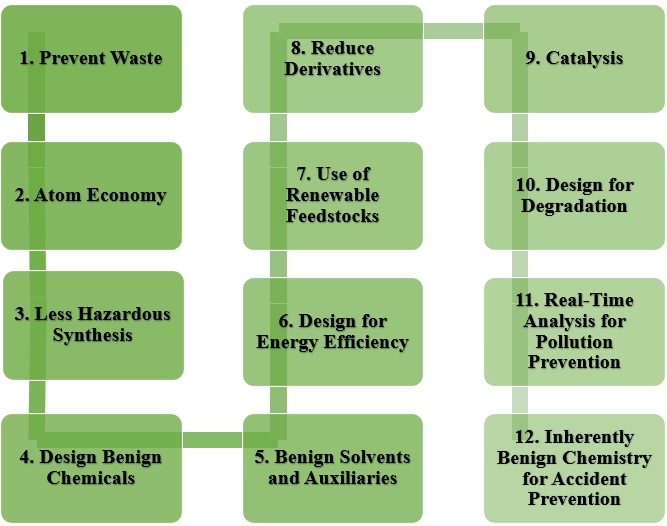 Figure 1.1 12 principles of Green ChemistryGreener methodologies for organic transformations: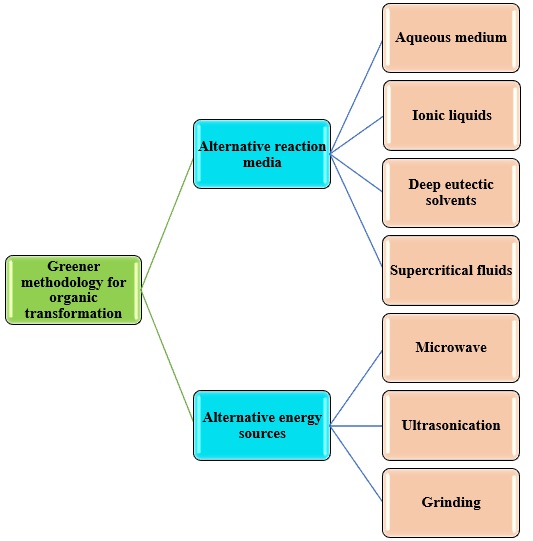 Figure 1.2 Greener methodologies for Organic Transformations1.2 Aqueous mediumThe water is an attractive medium for various organic syntheses. Multi-component reactions (MCR’s) are carried out in water increases productivity of multi-component reactions as well as protect the environment from hazardous solvent which would achieve the green chemistry challenge. The use of water as a solvent is more advantageous because it is easily available, secure, inexpensive, inoffensive, noncorrosive, nonflammable and ecologically benignant; alternatively stated, it is an eco-friendly “green solvent”.Aqueous medium has a wide spectrum of applications in numerous areas involving supramolecular structures [7], interactions between protein molecules [8], etc. In recent years different groups working on aqueous mediated synthesis so they observed that water could catalyse chemical transformations through the hydrogen bonding with substrates [9]. Breslow’s group carried out Diels-Alder synthesis in water and got excellent results because water accelerates the reaction by forming hydrophobic interactions with non-polar groups [10]. Although organic preparations in aqueous media are very few due to the sparingly or incompletely soluble nature of the many organic composites. An interesting study to achieve aqueous solubilities of substrates is the utility of amphiphiles, including hydrotropes and surfactants.1.2.1 HydrotropesHydrotropes are immensely aqueous-solvable, surface-active organic salts that boost the solubilities of operationally insoluble or sparely soluble organic composites in aqueous medium [11]. In 1916, Carl Neuberg was first time invented the term “hydrotropes” for surface-active organic salt [12]. As reported by Neuberg, “the phenomena of accelerating the solubilities of unsolvable organic molecules in water by a third ingredient or additive are referred to as hydrotropism or hydrotropy” [13]. Neuberg furthermore recorded environmentally friendly character of various hydrotropes as a result of their basic nature and the potential there within. The salts of different organic constituents such as benzoic, benzyl sulfonic, 1-naphthyl, thiophene carboxylic, 2-furoic, and phenylacetic acid derivatives, as well as few of aromatic fatty acids, are hydrotropic substances. The concept hydrotropes comes from the word hydro means water and tropes means something other. Hydrotropic salts decrease the interfacial surface tension at a particular concentration, mentioned as the Minimum Hydrotropic Concentration (MHC) [14]–[18]. Hydrotropes have similarities as well as differences to surfactants in the form of molecular structure and association (Figure 1.3). Hydrotropes contain the hydrophilic and hydrophobic groups; however, hydrophobic groups are incapable to form micelle as result of its very small structural arrangement in contrast with a hydrophobic group of surfactants. The diversity between surfactant and hydrotrope is substantially higher Hydrophile/Lipophile balancing (HLB). Hydrotrope generates stacks type aggregates in an aqueous medium which creates associated structures that are accountable for hydrotropic behaviour. The distinctive aggregation of hydrotrope is the source of the dissolution process of a moderately soluble hydrophobic compound in an aqueous medium, which is analogous to the micellization process. Saleh and co-workers considered the importance of planer structure for the association and hydrotropic effect. Figure 1.3. Difference between Hydrotrope and Surfactant.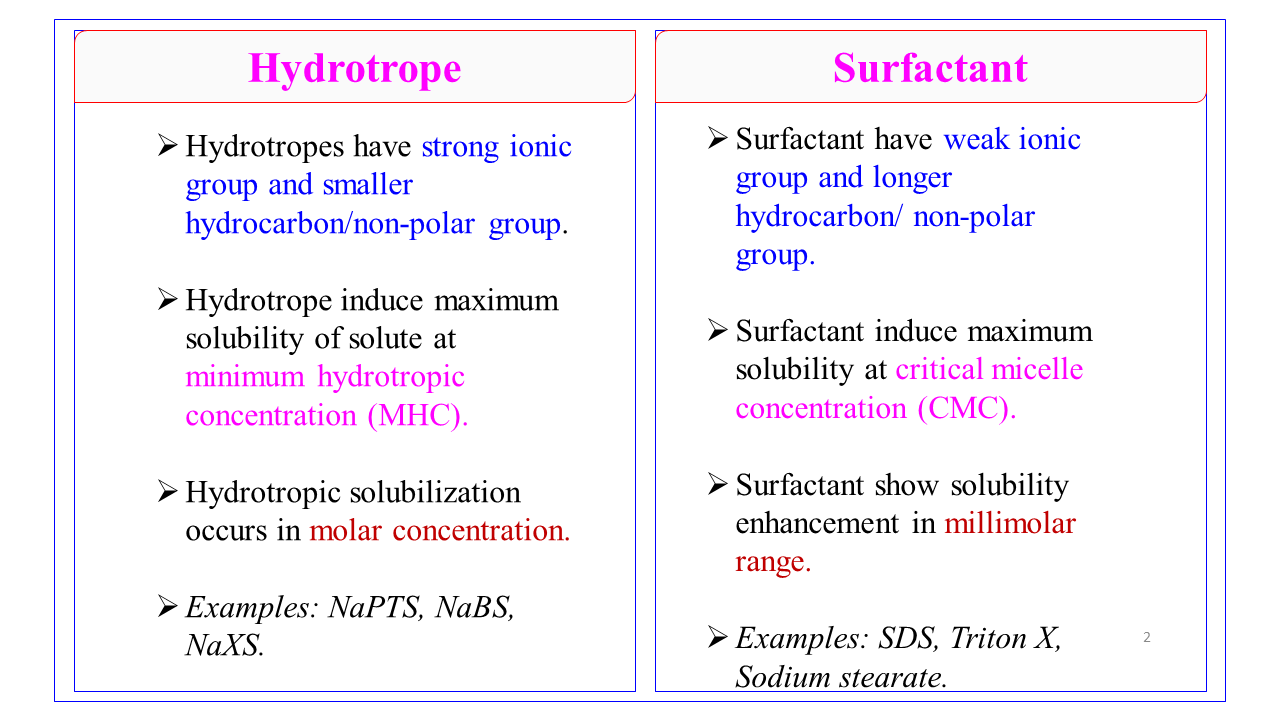 The capacity of hydrotrope to enhance the solvability of organic material in aqueous media is highest whenever the hydrotrope concentration is enough to stimulate the creation of associated structure and maintain the solubility same after that point. Surfactant carry out greatest solubility at critical micelle concentration (CMC) while hydrotrope shows highest solubility at minimum hydrotrope concentration (MHC). Hydrotropes are excellent in solubilising organic compounds in aqueous media and more exclusive than surfactant. Hydrotrope reduces the surface tension of water and at particular point surface tension becomes constant at that point self-aggregation of hydrotrope occurs. Several theories and practical approaches are used to explain the mechanistic pathway of hydrotrope in organic transformation. The reported mechanism of hydrotrope in organic transformation are show by following figure (Figure 1.4) [19]–[23]. 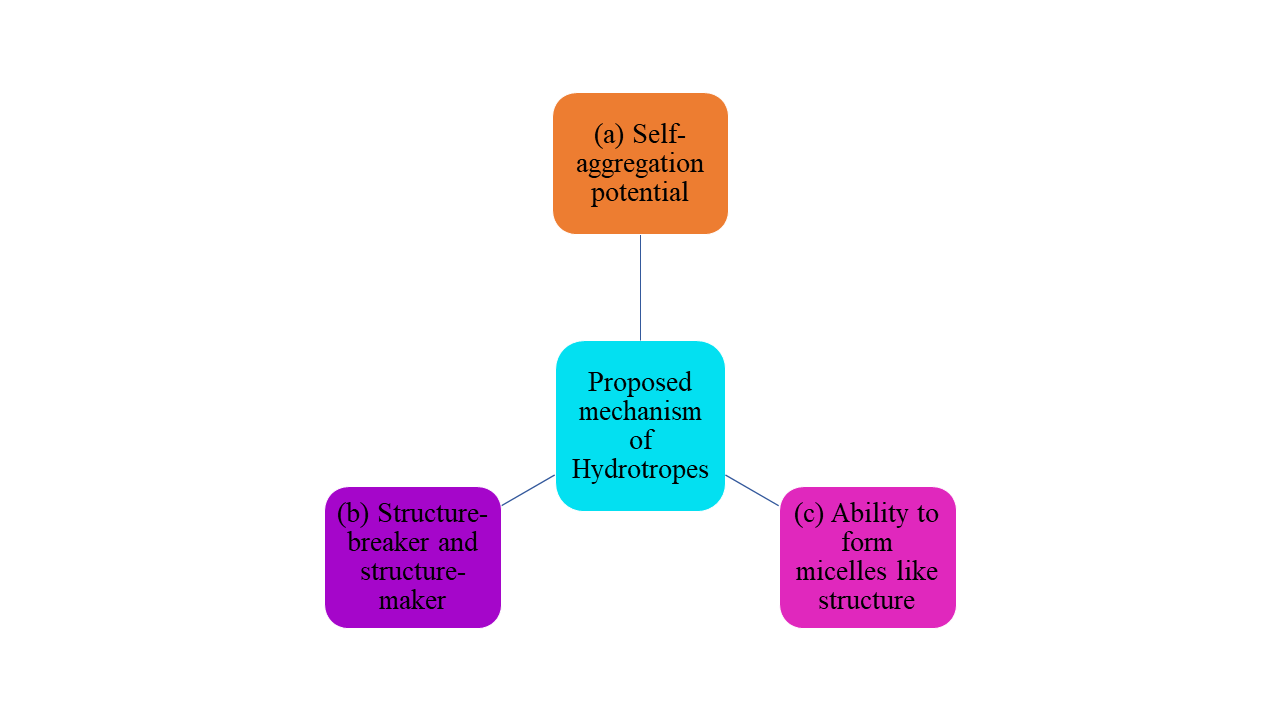 Figure 1.4 Proposed mechanism of HydrotropesFriberg and Blute mentioned the historical growth of hydrotrope and its involvement in industrial applications [24]. Hydrotropes are mostly utilized in cleaning agent, medical treatment such drug dissolutions [25]. The different fields take advantages of hydrotropes including shampoo, creams, lotion and printing press [26]. Sodium xylene sulfonate maximizes the efficiency of water to solubilise other organic substances. Johnson and Johnson firm put to use hydrotrope sodium xylene sulfonate in cosmetics mainly in shampoos. Sodium toluene sulfonate be applied as hydrotrope and viscosity modifying agent in detergent formulations which reduces the viscosity of chain of Linear Alkyl Benzene Sulfonic Acids (L.A.B.S.). Application of Hydrotropes in organic transformationIn supplement to industrial application hydrotropes also take part in organic transformation as a reaction medium, for example preparation of quinolines [27]. Hydrotropes also enhance the speed of multiphase synthesis which results in alkaline hydrolysis of aromatic esters [28], [29].   Bhushan M. Khadilkar and Virendra R. Madyar [30] reported synthesis of clinically important dihydropyridine by using aq. 50% sodium butyl monoglycol sulphate (NaBMGS) under microwave irradiation (Scheme 1.1).Scheme 1.1Sharmad J. Chandratre  and  Zoeb A. Filmwala [31] developed synthesis quinolines in aqueous hydrotropic medium. Condensation between 2-amino ketones with aldehydes or ketones in the aqueous hydrotropic solution of sodium xylene sulphonate (SXS) afford the desired quinolines derivatives (Scheme 1.2).Scheme 1.2Synthesis of 5-arylidine barbituric acid derivatives in aqueous hydrotropic medium reported by Santosh Kamble and co-workers [17]. They use an efficient Knoevenagel condensation of barbituric acid with different aromatic aldehyde in 50 % aq. NaPTS solution at room temperature providing the respective 5-arylidine barbituric acid derivatives (Scheme 1.3).Scheme 1.3Kamble et al. [32] uses same hydrotrope for the synthesis of 1,8-dioxooctahydroxanthenes (Scheme 1.4).Scheme 1.4In the absence of ligand Suzuki-Miyaura and without base Heck-Matsuda cross-coupling schemes developed by Sanjay N. Jadhav and co-workers [33]. In this protocol, they developed a new catalyst by palladium grafting on activated carbon (Pd/C) in an aqueous hydrotropic environment (Scheme 1.5).        Scheme 1.51.2.2 SurfactantA surfactant is a combination of surface-active agents or compounds having surface-active properties that are called surfactants. Surfactants having a hydrophilic head (polar molecule) and a hydrophobic tail (non-polar molecule), such kind of structure with two different functions, are called amphiphilic substances. Surfactants are entities that generate self-assembled molecular clusters called micelles in a solution as well as interfacial adsorption, which are characteristics properties of a surfactant [34] (Figure 1.5). That has different dissolution characteristics in similar solutes. Hydrophobic group is alkyl chain with 8-12 carbons atoms that does not show affinity toward water in aqueous system but in lipid system they are called as lipophilic groups. The hydrophilic group they are functional group such as RCOO-, RSO3-, ROSO3-, R4N+ etc. has affinity toward water. Thus, hydrophobic groups of surfactants attract nonpolar environment while hydrophilic groups attract with polar environment if aqueous system during aggregation. This is a characteristic property of surfactant, due to which it becomes a surface active and able to decrease the surface/ interfacial tension by aggregating at interface of two immiscible liquids which results into maximise the solubility, mobility and biodegradation of sparingly soluble organic substance. At a certain concentration, surfactant molecules form the micelle that concentration is known as critical micelle concentration (CMC).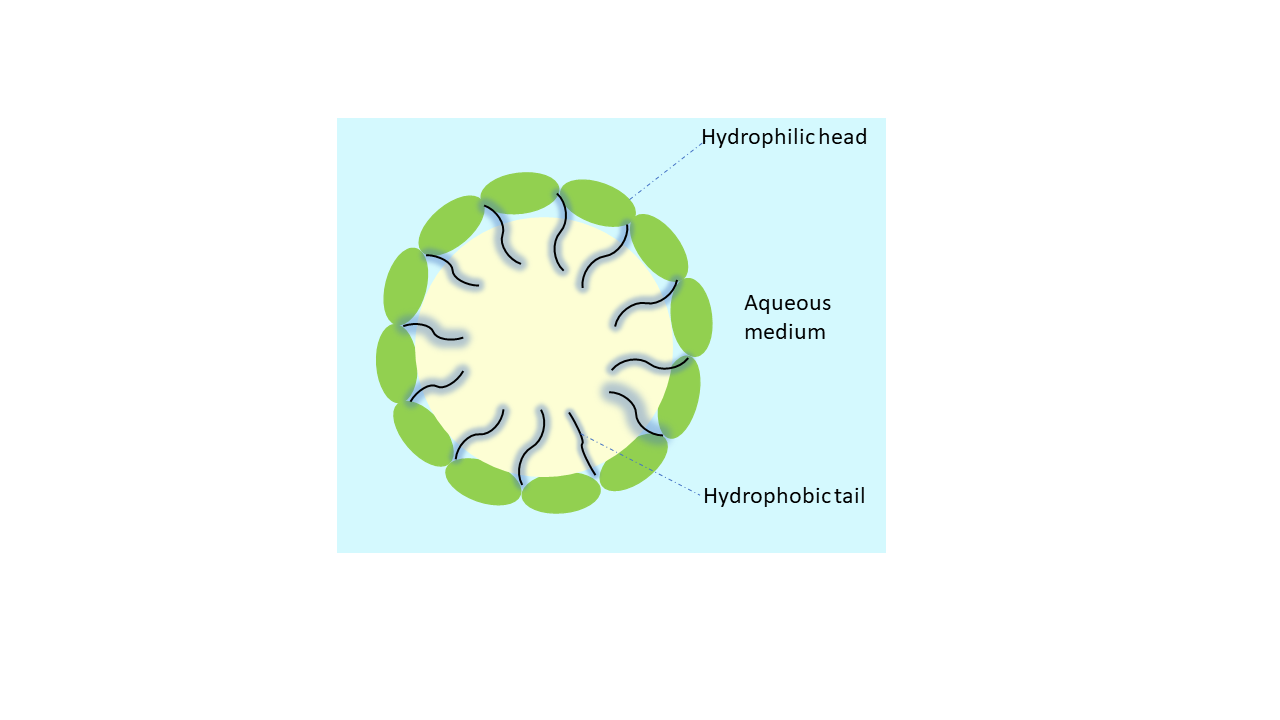 Figure 1.5: Structure of micelle formationClassification of surfactant: 	Classification of surfactant based on charge as anionic, non-ionic, cationic, amphoteric, and also on their source of availability as a biosurfactant (Figure 1.6).Figure 1.6 Classification of surfactant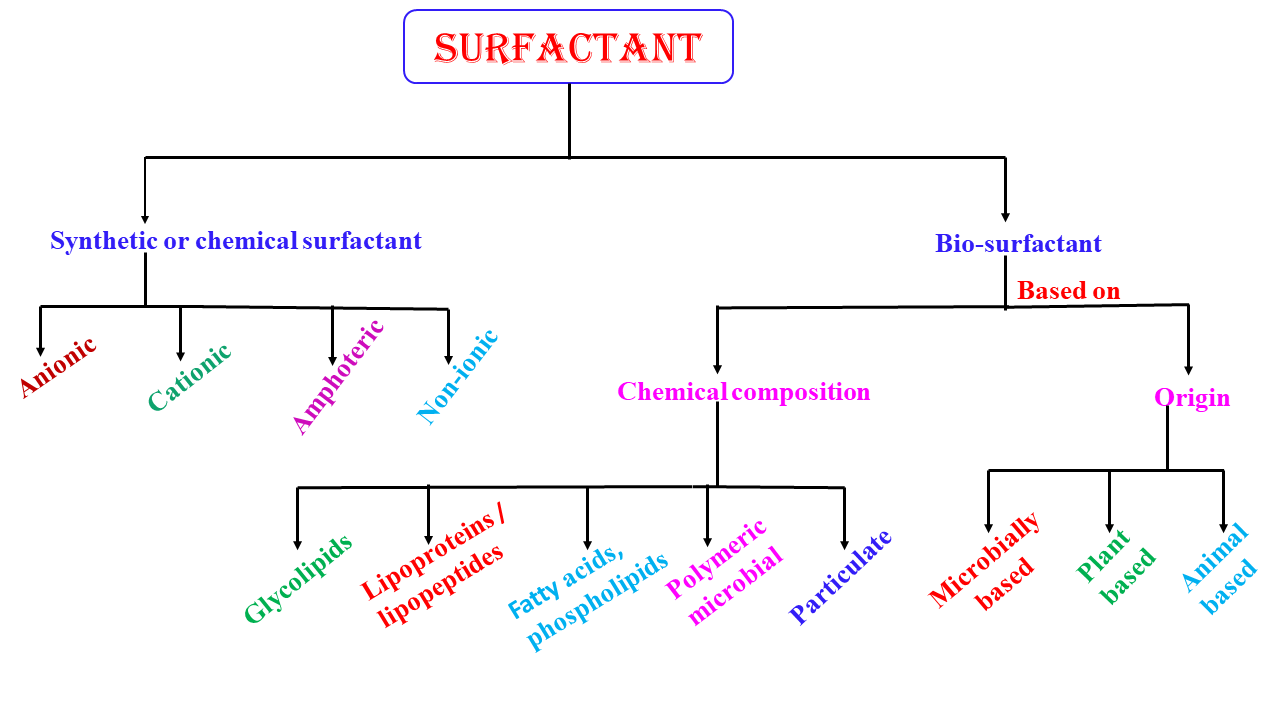 I) Chemical or synthetic surfactant:1.2.1 Anionic Surfactant:In these surfactants hydrophilic group dissociate into amphiphilic anions and alkaline cations (Na+, K+) or a quaternary ammonium cation when dissolved in aqueous system. Anionic surfactant is mostly used in industry as a detergent such as soap. The hydrophilic head groups are carboxylate, sulfonate, sulphate and alkyl chain of hydrocarbons C12 to C18 acts as hydrophobic. Examples: Sodium dodecyl sulphate, Sodium dodecylbenzene sulfonate, Dioctyl sodium sulfosuccinate, Sodium stearate, petroleum sulfonates, lignin sulfonates, ester sulfonates etc (Figure 1.7).Figure 1.7 Examples of anionic surfactant1.2.2 Cationic Surfactant:In the aqueous system, cationic surfactant dissociates as an amphiphilic cation and halogen as an anion. These types of surfactants correspond to large proportions of nitrogen compounds such as fatty amine salts, natural fatty acids, and quaternary ammonium compounds. These surfactants are mostly used for surface modification as softeners in hair conditioners, but they also have bactericidal properties as antibacterial in hygiene formulations. Examples: Hexadecyl trimethyl ammonium chloride, Hexadecyl pyridinium chloride, Benzethonium chloride (Figure 1.8).Figure 1.8 Examples of cationic surfactant1.2.3 Amphoteric or Zwitterionic Surfactant:	Amphoteric surfactant exhibits dissociation of both cationic and anionic functional groups in their polar hydrophilic portion often depending on the pH but amphoteric behaviour shows at intermediate pH and its application in cosmetic, personal care products due to which they are quite expensive. Alkyl amino acids, alkylbetains, alkylaminobetaines are common classes of amphoteric surfactants.Examples: N-Dodecyl-N, N-dimethylglycinate, Dipalmitoylphosphatidylcholine (Lecithin), Cocamidopropyl betaine (Figure 1.9). Figure 1.9 Examples of amphoteric surfactant1.2.4 Non-ionic surfactant:	These type surfactants do not dissociate or ionizes in aqueous system due to their hydrophilic part has a non-dissociable functionality such as alcohol, phenol, ether, ester or amide. The hydrophilic part carries noncharged polyethylene oxide (PEO) or polyglycerin chains. There important application in drugs, cosmetic as personal care products.Examples: Polyoxyethylene 20 cetyl ether (Brij 58), Triton X-100, Tween 20 etc (Figure 1.10).Figure 1.10 Examples of non-ionic surfactantII) Bio-surfactant-microbial surfactant:Surface active biomolecules are produced from microorganisms, plants and animal materials known as biosurfactant. These types of surfactants are anionic or neutral in behaviour due to hydrophilic groups are carbohydrate, amino acid, peptide, phosphate etc. while hydrocarbon chain is hydrophobic tail. Biosurfactants are better than synthetic or chemical surfactants owing to their lower toxicity, easy biodegradability, specific activity, effectiveness at extreme temperatures as well as at pH, lower surface tension, and lower interfacial tension. Classification of biosurfactant: Classification of biosurfactant on the basis of their chemical composition and source of origin.Based on chemical composition1. Glycolipids: Glycolipids are the most common type of biosurfactant found in the environment, consisting of a combination of carbohydrates and long-chain aliphatic or hydroxyl acids linked by an ester or ether portion. Ex. Rhamnolipids, Trehalose lipids, Sophorolipids (Figure 1.11).Figure 1.11 Examples of glycolipids2. Lipopeptides and Lipoprotiens: In lipopeptides lipid acts as hydrophobic head and peptide is hydrophilic tail that lipid is attached to the polypeptide chain. Along with antimicrobial properties they are also excellent surfactant. Examples. Surfactin, Lichenysin, Viscosin (Figure 1.12). Figure 1.12 Structure of Surfactin3. Fatty acids, phospholipids, and neutral lipids: These types of surfactants are produced by several bacteria and yeast during the microbial oxidation of n-alkanes. The equilibrium between hydrophilic and lipophilic groups is directly proportional to the length of the hydrocarbon chain in their structural frameworks. Ex. Acinetobacter sp., corynomicolic acids.4. Polymeric Microbial Surfactants: Most commonly used polymeric microbial surfactant are polymeric heterosaccharides containing proteins. The researcher interested in studied of polymeric biosurfactants are emulsan, liposan, alasan and lipomannan. Ex. Acinetobacter calcoaceticus (Figure 1.13).Figure 1.13 Structure of Acinetobacter calcoaceticus5. Particulate biosurfactant: The creation of microemulsion and the presence of extracellular membrane vesicles that partition hydrocarbons play significant roles in alkane intake by microbial cells. Ex. vesicles of Acinetobacter sp. strain HO1-N.Based on origin:1. Microbially-based Surfactants: These surfactants are produced by variety of microorganisms or by microbial fermentation processes using cheaper agro-based materials. They are divided into two groups depending on molecular weight. First group contains low molecular weight surfactant such as glycolipids, lipopeptides and phospholipids shows effectiveness in reducing surface and interfacial tension. High molecular weight surfactant contains polysaccharides, proteins, lipopolysaccharides, lipoproteins or complex mixtures of these biopolymers which stabilizes newly created surfaces.2. Plant-based surfactant: 	In environmentally conscious days demand increases for the natural sourced surfactant. Plant derived surfactants are good source of biosurfactant. Saponin is excellent class of plant having characteristic surface-active properties due to those plants are rich in saponin class used as biosurfactant.  Plant-based saponins are largely distributed in nature offering large potential replacement for the hazardous synthetic surfactant which exhibits excellent surface and biological activities. Biological activities include antimicrobial activity, antidiabetic activity, adjuvant potentials, anticancer activity, and others are reported. They can be extracted from various parts of plants such as roots, stem, leaves, bark, seeds and fruits. Commonly found dietary based saponins are legumes: soybeans, chickpeas, peanuts, sapindus mukorossi, Accacia concinna pods.3. Animal-based surfactant:	Animal derived surfactant take important position in medical field. Commonly known biosurfactants obtained from animals includes the lecithin, gelatin, casein, wool fat, cholesterol, and wax. This type of surfactant also contains low molecular weight surfactant includes lecithin and high molecular weight surfactant as like gelatin. Egg yolk provides the natural surfactant lecithin, which contains zwitterionic phosphatidylethanolamine (PE, ~18.1 %) as well as phosphatidylcholine (PC, ~78.7 %). Refined egg lecithin is good intravenous nutrition and an excipient for drug delivery. The commercially available source for gelatin is bovine skin, as well as bones and pigskin, which are applied as a stabiliser, thicker, and texturizer in food along with non-food products. It is an inadequate source of protein surfactant yet shows excellent emulsifying qualities, which might be enhanced with enzyme-catalysed attachment of hydrophobic side chains. Different protein-based biosurfactants are available from animal sources of origin, like casein, egg albumin, bovine serum albumin, and human serum albumin. Bile acids as well as pulmonary surfactants are two physiologically significant animal-based surfactants. Clinical usage and preclinical animal research both point to the superiority of animal-derived surfactants over synthetic formulations.Applications of Surfactants: 	Figure 1.15 Applications of SurfactantThe implementation of biosurfactants as a green replacement for chemical surfactants in organic transformations has been successfully analysed by scientists in recent years. For this purpose, aqueous extracts of various fruits, plants, seeds, leaf and juice from fruit were chosen as the source of biosurfactants, including Sapindus trifoliatus fruit, chickpea leaf extract, Balanites roxburghii, and pods of Accacia concinna. The aqueous extracts of these fruits have an acidic pH and high surface activity due to the presence of several saponins; therefore, they show catalytic activity in various synthesises. Saponins are plant-based surfactants that contain the amphiphilic moieties in which sugars are connected to either the sterol or triterpene nonpolar groups.Santosh Pore et al. [35] prepared a novel green catalyst from the pericarp of Sapindus trifoliatus fruits in 2010 and applied it to aldimine synthesis. The different derivatives of aldimines prepared from aromatic aldehydes and amines were catalysed by the natural extract. They observed the aromatic ketones and amines did not produce ketimines under similar reaction environments, which denotes the chemoselective nature of the extract (Scheme 1.6).Scheme 1.6Madhuri Barge and Rajashri Salunkhe [36] develop a protocol for C–C bond formation in an aqueous extract of Balanites roxburghii fruit. An aqueous extract of balanites roxburghii fruit is used as a biosurfactant for Knoevenagel condensation of 1,3-indanedione with aryl aldehydes, which acts as a biogenic green acidic catalyst (Scheme 1.7).Scheme 1.7An ecologically and economically affordable preparation of aryl-hydrazones in an aqueous extract of Acacia pods, which is a natural surfactant-type catalyst developed by Hemant V. Chavan and co-workers [37] (Scheme 1.8).Scheme 1.8Seema P. Patil and co-workers [38] reported a green and environmentally benign protocol for ligand free Pd-catalysed Mizoroki–Heck cross coupling reactions by using biosurfactant. The biosurfactant used in this study was prepared from the seeds of the pericarps (pods) of the Acacia concinna plant, which are soaked in water. The resulting extract contains saponin, which acts as a natural biosurfactant (Scheme 1.9). Scheme 1.9Chickpea leaf exudates: a green brønsted acid type biosurfactant reported by Rupesh C. Patil et al. [39] for the synthesis of bis(indole)methane and bis(pyrazolyl)methane (Scheme 1.10).Scheme 1.101.3 Ionic liquid in organic transformation:Ionic liquids (ILs) have fascinated the interest of researchers in the last decade, due to their particular properties [40], [41] [42] and their use in organic synthesis as a catalyst [43]–[45], catalysis [46]–[48], biocatalysts [49], [50], processes of nanomaterial synthesis [51], [52], polymerization reactions [53], [54], and electrochemistry [55]. Ionic liquids are polar and ionic in nature, couple with microwave irradiations very expeditiously, and are therefore the best solvent for organic reactions that are assisted by MW irradiations [56], [57]. Ionic liquids are considered as green reaction medium by chemists due to its remarkable characteristic properties including thermal-chemical stability, lower vapour pressure, recyclability, stable at high temperature in liquid state, non-combustible, easily solvates organic, inorganic and polymeric materials. Ionic liquids are molten organic salts composed of ions and exist in liquid electrolytes at temperature below 100oC. Ionic liquids are mostly organic cations by combined with inorganic anions creating crystalline moieties with less lattice energies enabling these salts to be in liquid state at or near room temperature. Ionic liquids are replacement for regular organic solvents those are harmful to the nature. The most commonly used ionic liquids are heterocyclic imidazolium, pyridonium, pyrazolium molecules in addition to another non-heterocyclic cations like as ammonium and phosphonium (Figure 1.15).Fig. 1.15 Structures of cations and anions used in ILs synthesis.Applications of ILs in organic transformationJitender M. Khurana et al. [58] reported under solvent-free conditions, convenient and green synthesis of 4H-pyrans and 4H-pyrano[2,3-c] pyrazoles in ionic liquid 1-butyl-3-methyl imidazolium hydroxide {[bmim]OH}. [bmim]OH is a basic ionic liquid that is recyclable, inexpensive, reduces the time of reaction, and increases yield (Scheme 1.11).            Scheme 1.11Manashjyoti Konwar et al. [59] carried out one pot synthesis of pyrazoles at room temperature in ionic liquid. Ionic liquid contains transition metal which is magnetic and also catalytic such ionic liquids are known as task-specific ionic liquids (TSIL). There are various metal-based ionic liquids such as [AlxCly]-, [FeCl4]-, [MnCl4]2- [CuCl4]2-, [NiCl4]2-, [PdCl4]2-, etc. are used in synthesis but after screening [FeCl4]- good result (Scheme 1.12).Scheme 1.12Shirin Safaei et al. [60] synthesize pyrazoles using SO3H brønsted acidic ionic liquid in water. The reaction between various 1,3-diketones and hydrazines or hydrazides in the presence of multi-SO3H brønsted acidic ionic liquid at room temperature within 5 minutes gives regioselective derivatives of pyrazoles in excellent yield (Scheme1.13). Scheme 1.13 Srivastava et al. [61] carried out synthesis of functionally diverse pyrazole derivatives by ionic liquid catalysed with grinding in water. Reaction of malononitrile, phenyl hydrazine and diversified aldehyde in ionic liquid-1-butyl-3-methyl imidazolium hydroxide [(Bim)OH], with water without by-products gives desired product in good yield (Scheme 1.14).     Scheme 1.141.4 Microwave assisted organic transformations (MAOT):Microwave irradiation is one of the prominent non-conventional energy sources whose usefulness in synthetic chemistry have increased considerably in recent years [62]. During the second world war, Randall and Booth at the university of Birmingham, as part of the development of RADAR, devised a device for creating fixed-frequency microwaves, the magnetron [63]. Initially, it was established that microwaves warmed up water; after that, microwaves were used in household and commercial devices for heating and cooking purposes, which started in the 1950s. Tappan introduced first kitchen microwave oven in 1955 but its domestic use increases during the 1970's and 1980, s. Then scientists wonder why it is only used for domestic purposes and begin using microwave ovens for synthesis in the laboratory [64], but both household as well as laboratory ovens operate at 2.45 GHz. The electromagnetic spectrum shows microwaves are placed between infrared radiation and radio waves (Figure 1.16). Researcher first investigate the mechanisms of dielectric heating and search the significances of the microwave irradiation technique in the chemical synthesis.Figure 1.16 Electromagnetic spectrumSelectivity is observed in the absorption of radiation and heating, such as when materials having high dielectric constant values have a tendency to consume microwave radiation, while less polar materials and highly ordered crystalline substances are inferior absorbers [65]. The microwaves transferred energy not only due to conduction but also due to dielectric loss. The affinity of a compound to come in contact with microwave heating is dependent on the dielectric properties, the dielectric loss factor (e"), and the dielectric constant (e'). Therefore, dielectric loss factor (e") indicates the effectiveness with which electromagnetic radiation is transformed into heat, while the dielectric constant (e') represents the efficiency of molecules to absorb microwaves. The ratio of tanδ = (e")/(e'), indicates the capability of these molecules to modify electromagnetic energy into heat at a given frequency and temperature. High values of dissipation factor(δ) of the sample means easy susceptibility to microwave energy [66]–[68]. Other important factors are ionic conduction, size, charge, conductivity of ions and their interaction with the solvent. In microwaves, heating starts from the inner side of the flask and radiates outside, in contrast to conventional heating, which initiate from the outside, and therefore microwave heating is less economical in terms of source energy used. Microwave radiation has some prominent microwave dielectric heating effects on organic reactions viz. thermal effect and non-thermal effect [69], [70]. Thermal effects are caused by the different temperatures created due to microwave dielectric heating.The aquatic emulsification and polymerization of butyl acrylate, acrylic acid, and methacrylic acid in the presence of pulsed electromagnetic radiation is the first recorded application of microwave irradiation in organic transformation [71]. The first successful application of microwave heating in organic transformation was made in 1986 by Gedye et al. [70] and Giguere et al. [72].  From the 19th to the 20th centuries, diverse organic reactions were successfully conducted in commercial as well as advanced microwave with a reduction in time and increasing yield.The microwave-assisted organic transformations have been carried out in two ways:1. Microwave assisted organic transformations in presence of solvents 2. Microwave assisted organic transformations without solvent1. Microwave assisted organic transformations in presence of solvents:To conduct the reaction under microwave choice of solvent depend on solubility of reagent in that solvent and solvent which couples effectively with microwaves and acts as the energy transfer medium.Li Ming et al. [73] reported MW assisted synthesis of pyrazolo [1,5-a] pyrimidine via the reaction of enaminones and 5-amino-1H-pyrazoles. This is prepared in glacial acetic acid at 120oC for 20 min under adjustable microwave 0–25 W gives excellent yield (Scheme 1.15).     Scheme 1.15Anastasiya Yu et al. [74] reported green protocol for the synthesis of pyrazolo [3,4-b]quinolin-5-ones by using microwave irradiations. These is three component reaction of 5-aminopyrazoles, aromatic aldehydes, and dimedone in hot-water medium at 175C (375W) (Scheme 1.16).  Scheme 1.16Aaron T. Garrison et al. [75] carried out synthesis of 1,5 dihydropyrazolo[3′,4′:5,6] pyrano[3,4‑b]pyridines under microwave irradiation. They develop regioselective Pd(0)-catalysed C−H arylation reaction between pyrazoles within 5 min in the microwave create 98% product (Scheme 1.17).Scheme 1.18Sobhi M. Gomhal et al. [76] demonstrate one pot multi component synthesis of some novel pyrazole (22) scaffolds as potent anticancer agents under controlled MW conditions. Multi-component reaction of acetyl pyrazole (a), dimethylformamide dimethylacetal (DMF–DMA) (b) and nitrile imine (c) in toluene under conventional heating as well as microwave irradiation at 150°C. But MW within 4-5 min. gives above 80% yield as compare to conventional heating that require 10-15hr with 60-70% yield (Scheme 1.19).   Scheme 1.20Jun Hu et al. [77] synthesize tetrazolyl pyrazole amides via microwaves. This tetrazole pyrazole amide shows various interesting biological activities such as, bactericidal, pesticidal, herbicidal and antimicrobial activities. Derivative of tetrazolyl pyrazole such as 3-methyl-1-phenyl-N-(1H-tetrazol-5-yl)-1H-pyrazole-5-carboxamide (23) were prepared by the reaction of various 3-methyl-1-phenyl-1H-pyrazole-5-carbonyl chlorides (a) and 1H-tetrazol-5-amine (b) under microwave irradiation at 400W (110oC) for 20 min obtain 78-90% yield (Scheme 1.21).    Scheme 1.212. Microwave assisted organic transformations without solvent:In these environmentally conscious days, the researchers develop solvent free procedures which involve simple workup, avoid toxic solvents, economically safe, clean and efficient.Lilian Buriol et al. [78] develop a new protocol for pyrazole synthesis under microwave irradiation and solvent-free conditions. In this synthesis they avoid use of organic solvent and conventional heating. To obtain 4,5-dihydro-1H-pyrazoles or pyrazoles there is cyclocondensation takes place between enones and hydrazine’s under MW irradiation under solvent free condition. They also perform same reaction by using domestic MW oven and also conventional heating but MW equipment for synthesis gives better yield as compare to others (Scheme 1.22).Scheme 1.22Kumkum Kumari et al. [79] carried out microwave assisted, solvent free, synthesis of functionalized pyrazoles using [Sc(OTf)3] catalyst. Mixture of phenyl hydrazine, aldehydes and ethyl acetoacetate is irradiated under microwave at 200W and 100C in 3-6 min produces pyrazole with excellent yield (74-92%). Sc(OTf)3 is a powerful Lewis acid catalyst. It is mild reaction conditions, easy to handling, stability to moisture, and reusability, therefore Sc(OTf)3 is environmental safer catalyst (Scheme 1.23).Scheme 1.23Mohamed F. Mady et al. [80] reported synthesis of novel pyrazole and pyrazolo[3,4-d]pyridazine derivatives via microwave irradiation. Synthesis of pyrazole by using synthetic talc was added to an enaminone derivative and hydrazonyl halides under MW at (249 psi, 130C) and pyrazolo[3,4-d]pyridazine is prepared from pyrazole derivatives  in ethanol (2 ml), hydrazine hydrate (98%) was added and irradiated by microwaves using pressurized conditions (249 psi,120C) for 3 min. Both reactions also carried out using conventional heating but MW gives excellent yield (89%) within short time (Scheme 1.24 and 1.25).Scheme 1.24Scheme 1.25Marcos A. P. Martins et al. [81] demonstrate 1-carboxymethyl-5-trifluoromethyl-5-hydroxy-4, 5-dihydro-1H-pyrazoles under microwave conditions without solvent. The product of 1-carboxymethyl-5-trifluoromethyl-5-hydroxy-4,5-dihydro-1H-pyrazoles obtained by the reaction taking place between enones and methyl hydrazinocarboxylate without solvent in microwaves is reported within 6–8 min with a high as excellent yield (50–92%). This methodology is a very effective alternative technique to regular conventional heating and produces the heterocyclic compounds in excellent yields in very little time (Scheme 1.26).Scheme 1.26Buchi Reddy Vaddula et al. [82] gives microwave assisted catalyst and solvent free synthesis of pyrazoles and diazepines. Pyrazole is synthesized by condensation of hydrazine’s/hydrazides with 1,3-diketones in 5-15min give excellent yield up to 99% that is full conversion of reactant in to product reduces generation of waste, save time, energy and cost (Scheme 1.27).Scheme 1.27Advantages and disadvantages of microwave irradiations in organic synthesis is shows in following figure (Figure 1.17).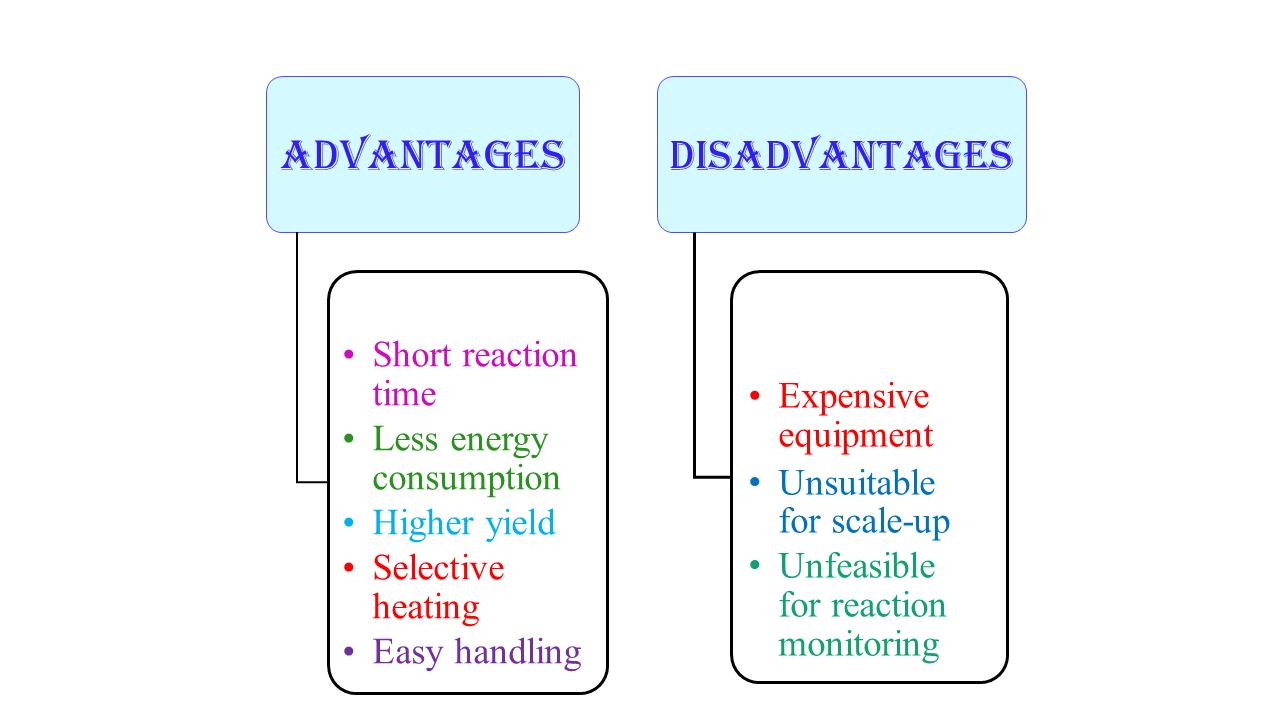 Figure 1.17 Advantages and disadvantages of MW irradiations1.5 Organic Transformations Under Ultrasonic Irradiation:The usefulness of ultrasonic waves to assist reactions is now a well-established field of chemistry. The innovative ultrasonics era starts with Professor Paul Langevin's (1917) design of a quartz sandwich transducer for underwater sound transmission in submarines for different purposes. Professor Alfred Lee Loomis modified the wartime acquaintance with Professor Robert Wood and provided for collaborative work and the writing of any joint research article. In 1926, Wood told Loomis of Langevin's experimental work and suggested that the topic provided a broad range of study in physics, chemistry, biology, along with in the medical field. It was this group start involvement of ultrasound into the chemistry in 1927. The actual use and application of sonochemistry took place in the 1980’s, soon after [83], [84].  The effect of ultrasound waves on chemical reactivity is known as sonochemistry. Sonochemistry is a chemical application of ultrasound. The best region for initiating chemical reactions is 20-100 kHz and 1-10 MHz is most suitable for ultrasound imaging of body organs in medical science (Figure 1.18). The wavelength of ultrasound for 20 to 100 kHz range is from 7.5 to 0.015 cm. The phenomenon of cavitation seems to be the origin of the Sonochemical effect and the physical phenomenon, high temperatures or electrical fields, occurs during cavitation which breaks the many bonds, mostly homolytic cleavage occurs. The effect of ultrasound waves is not due to the direct interaction of ultrasonic beam with the reaction material but it is due to the phenomenon of cavitation created during the process of implosion of cavitating bubbles [85]. Ultrasound is in fact transmitted through a medium via pressured waves by causing vibrational motion of molecules which alternately compressed and stretched the molecular structure of the medium which consequently, it breaks down and a cavity is formed [86]. This cavity is called cavitation bubble and the process "cavitation”. Many of these cavitation bubbles, generated in ultrasonic field which absorb energy from the propagating sound waves. The bubble then implodes creating very high temperature, pressure and mass transfer in a very small area of bubbles (Figure 1.19). These tiny spaces act as micro reactors and due to which changes chemical reactivity of reactant molecule [87].Figure 1.18 Ultrasound frequency rangeFigure 1.19 Bubble formation and collapsing.There are two types of ultrasonic devices used in organic synthesis:1. Introducing ultrasound waves directly into reaction mixture through the ultrasonic  
    probe.2. Use of ultrasonic cleaning bath which emits ultrasound waves into the water filled in  
    the bath that propagates to the reaction vessel placed in the water of ultrasonic bath. In laboratory simple ultrasonic bath of 10-1liter capacities has been used   
    for synthesizing different organic compounds (Figure 1.20). The reaction vessel  
    can be properly placed in water bath through which ultrasound propagates  
    and the wave passes through the reaction vessel irradiating the reaction  
    mixture. The symbol "))))))))" is used for reaction carried out under   
    ultrasound irradiation.Figure 1.20 Laboratory used ultrasonication bath.The ultrasound irradiations have applications in different fields with lots of advantages (Figure 1.21). In literature survey, the different types of organic reactions that were carried out under ultrasound irradiation and studied by different researchers are given below:Figure 1.21 Advantages and applications of ultrasound irradiations.M. Mishraa et al. [88] demonstrate one-pot synthesis of magnetic nano-[CoFe2O4]-catalysed pyrano [2, 3-c] pyrazoles via ultrasound waves. Under ultrasound irradiation reaction takes place between various aldehydes as well as dialdehydes, and ketones with malononitrile, followed by addition of ethyl acetoacetate along with hydrazine hydrate in the occurrence of magnetic nano-[CoFe2O4] catalyst within 5 min. gives excellent yield (90-96%) (Scheme 1.28).Scheme 1.28Environmental friendly protocol developed by Firouzeh Nemati et al. [89] for the catalyst-free synthesis of highly substituted pyrazole under ultrasonic radiation. These protocols cost effective, time saving, required less energy that is it follows green chemistry principles. A mixture of aldehyde, malononitrile, phenyl hydrazine and PEG (polyethylene glycol): H2O (1:1) was irradiated under ultrasonic irradiation at ambient temperature and at appropriate time (30 min.), product is obtained in excellent yield (99%) (Scheme 1.29).Scheme 1.29Anshu Dandia et al. [90] carried out ultrasound assisted green synthesis of spiro[pyrano[2,3-c] pyrazoles]. The mixture of isatin, malononitrile and 3-methyl-1-phenyl-2-pyrazolin-5-one gives desired product by applying various conditions and catalyst but ultrasound and catalyst-CAN gives expected result with time up to 20 min yield goes to 97% (Scheme 1.30).Scheme 1.31Jorge Trilleras et al. [91] synthesize ultrasonics assisted synthesis of 5-(pyrazol-4-yl)-4, 5-dihydropyrazoles derivatives. Synthesis is done by using chalcones and hydrazine’s in ethanol or methanol or acetic acid under sonication at ambient conditions in 20 min. gives 80% yield (Scheme 1.32).         Scheme 1.33Reactions under ultrasonic irradiation is a ‘green’ alternative methodology for organic transformation that offers many advantages over conventional synthesis, since it provides uniform heating, faster reaction times, and minimal side reactions, therefore Sharad N. Shelke et. al. [92] under ultrasonic irradiation synthesized fluorinated pyrazoline derivatives in 20-25 min. with 80% yield (Scheme 1.34) . Scheme 1.34The present introductory topic represents the significance of various green approaches that enhance organic transformations through the utilisation of hydrotrope, biosurfactant, ionic liquid, and alternative energy sources including microwave and sonochemistry. These alternative ways minimise or eliminate the environmental issues caused due to traditional chemical productions carried out at the laboratory and industrial level.1.6 References[1]	P. T. Anastas and J. C. Warner, “Principles of green chemistry,” Green Chem. Theory Pract., vol. 29, 1998.[2]	P. T. Anastas and J. C. Warner, “Green chemistry: theory and practice Oxford University Press,” N. Y., vol. 30, 1998.[3]	A. Newman, “Designer chemistry,” Environ. Sci. Technol., vol. 28, no. 11, pp. 463A-463A, 1994.[4]	P. T. Anastas and J. C. Warner, “Green chemistry,” Frontiers, vol. 640, p. 1998, 1998.[5]	R. A. Sheldon, “Atom efficiency and catalysis in organic synthesis,” Pure Appl. Chem., vol. 72, no. 7, pp. 1233–1246, 2000.[6]	I. Amato, “The Slow Birth of Green Chemistry: Government funding, public concern, and tantalizing research problems may finally coax mainstream chemists into lending their skills to environmental protection,” Science, vol. 259, no. 5101, pp. 1538–1541, 1993.[7]	T. C. Bruice, A. Donzel, R. W. Huffman, and A. R. Butler, “Aminolysis of phenyl acetates in aqueous solutions. VII. 1 Observations on the influence of salts, amine structure, and base strength,” J. Am. Chem. Soc., vol. 89, no. 9, pp. 2106–2121, 1967.[8]	S. L. Johnson, “General base and nucleophilic catalysis of ester hydrolysis and related reactions,” in Advances in Physical Organic Chemistry, Elsevier, 1967, pp. 237–330.[9]	N. Shapiro and A. Vigalok, “Highly efficient organic reactions ‘on water’,‘in water’, and both,” Angew. Chem. Int. Ed., vol. 47, no. 15, pp. 2849–2852, 2008.[10]	D. C. Rideout and R. Breslow, “Hydrophobic acceleration of Diels-Alder reactions,” J. Am. Chem. Soc., vol. 102, no. 26, pp. 7816–7817, 1980.[11]	V. Dhapte and P. Mehta, “Advances in hydrotropic solutions: An updated review,” St Petersburg Polytech. Univ. J. Phys. Math., vol. 1, no. 4, pp. 424–435, 2015.[12]	C. Neuberg, “Hydrotropy,” Biochem Z, vol. 76, no. 1, pp. 107–108, 1916.[13]	Y. P. Koparkar and V. G. Gaikar, “Solubility of o-/p-hydroxyacetophenones in aqueous solutions of sodium alkyl benzene sulfonate hydrotropes,” J. Chem. Eng. Data, vol. 49, no. 4, pp. 800–803, 2004.[14]	W. Kunz, K. Holmberg, and T. Zemb, “Hydrotropes,” Curr. Opin. Colloid Interface Sci., vol. 22, pp. 99–107, 2016.[15]	J. Mehringer, E. Hofmann, D. Touraud, S. Koltzenburg, M. Kellermeier, and W. Kunz, “Salting-in and salting-out effects of short amphiphilic molecules: a balance between specific ion effects and hydrophobicity,” Phys. Chem. Chem. Phys., vol. 23, no. 2, pp. 1381–1391, 2021.[16]	A. D. Patel and M. A. Desai, “Progress in the field of hydrotropy: mechanism, applications and green concepts,” Rev. Chem. Eng., 2022.[17]	F. Chemat et al., “Review of alternative solvents for green extraction of food and natural products: Panorama, principles, applications and prospects,” Molecules, vol. 24, no. 16, p. 3007, 2019.[18]	C. V. Subbarao, I. P. K. Chakravarthy, A. V. S. L. Sai Bharadwaj, and K. M. M. Prasad, “Functions of Hydrotropes in Solutions,” Chem. Eng. Technol., vol. 35, no. 2, pp. 225–237, 2012, doi: 10.1002/ceat.201100484.[19]	J. Y. Kim, S. Kim, M. Papp, K. Park, and R. Pinal, “Hydrotropic solubilization of poorly water-soluble drugs,” J. Pharm. Sci., vol. 99, no. 9, pp. 3953–3965, 2010.[20]	A. A. Badwan, L. K. El-Khordagui, A. M. Saleh, and S. A. Khalil, “The solubility of benzodiazepines in sodium salicylate solution and a proposed mechanism for hydrotropic solubilization,” Int. J. Pharm., vol. 13, no. 1, pp. 67–74, 1982.[21]	G. S. Ferreira, D. M. Périgo, M. J. Politi, and S. Schreier, “Effect of anions from the Hofmeister series and urea on the binding of the charged and uncharged forms of the local anesthetic tetracaine to zwitterionic micelles,” Photochem. Photobiol., vol. 63, no. 6, pp. 755–761, 1996.[22]	S. C. Lee, K. M. Huh, J. Lee, Y. W. Cho, R. E. Galinsky, and K. Park, “Hydrotropic polymeric micelles for enhanced paclitaxel solubility: in vitro and in vivo characterization,” Biomacromolecules, vol. 8, no. 1, pp. 202–208, 2007.[23]	A. Malik, M. Abdullah, and A. Naved, “Kabir-ud-Din, Investigation of micellar and phase separation phenomenon of phenothiazine drug promazine hydrochloride with anionic hydrotropes,” J Ind Eng Chem, vol. 20, pp. 2023–2034, 2014.[24]	S. E. Friberg and I. Blute, “Hydrotropy: Chapter 2,” 2006.[25]	S. E. Friberg, C. Brancewicz, and D. S. Morrison, “O/W microemulsions and hydrotropes: the coupling action of a hydrotrope,” Langmuir, vol. 10, no. 9, pp. 2945–2949, 1994.[26]	N. H. Choudhary, M. S. Kumbhar, D. A. Dighe, P. S. Mujgond, and M. C. Singh, “Solubility enhancement of escitalopram oxalate using hydrotrope,” Int. J. Pharm. Pharm. Sci., vol. 5, no. 1, pp. 121–125, 2013.[27]	B. Janakiraman and M. M. Sharma, “Enhancing rates of multiphase reactions through hydrotropy,” Chem. Eng. Sci., vol. 40, no. 11, pp. 2156–2158, 1985.[28]	X. Chen and J. C. Micheau, “Hydrotrope-Induced Autocatalysis in the Biphasic Alkaline Hydrolysis of Aromatic Esters,” J. Colloid Interface Sci., vol. 249, no. 1, pp. 172–179, May 2002, doi: 10.1006/jcis.2002.8226.[29]	R. M. Khalil, “Interaction of hydrocortisone with gentisate hydrotropes,” Pharmazie, vol. 52, no. 11, pp. 866–869, 1997.[30]	B. M. Khadilkar and V. R. Madyar, “Scaling up of dihydropyridine ester synthesis by using aqueous hydrotrope solutions in a continuous microwave reactor,” Org. Process Res. Dev., vol. 5, no. 4, pp. 452–455, 2001.[31]	S. J. Chandratre and Z. A. Filmwala, “Syntheses of quinolines by Friedlander’s heteroannulation method in aqueous hydrotropic medium,” J. Dispers. Sci. Technol., vol. 28, no. 2, pp. 279–283, 2007.[32]	S. Kamble, G. Rashinkar, A. Kumbhar, and R. Salunkhe, “Hydrotrope induced synthesis of 1, 8-dioxo-octahydroxanthenes in aqueous medium,” Green Chem. Lett. Rev., vol. 5, no. 1, pp. 101–107, 2012.[33]	S. N. Jadhav, A. S. Kumbhar, C. V. Rode, and R. S. Salunkhe, “Ligand-free Pd catalyzed cross-coupling reactions in an aqueous hydrotropic medium,” Green Chem., vol. 18, no. 7, pp. 1898–1911, 2016.[34]	P. J. Reeve and H. J. Fallowfield, “Natural and surfactant modified zeolites: A review of their applications for water remediation with a focus on surfactant desorption and toxicity towards microorganisms,” J. Environ. Manage., vol. 205, pp. 253–261, 2018.[35]	S. Pore, G. Rashinkar, K. Mote, and R. Salunkhe, “Aqueous extract of the pericarp of Sapindus trifoliatus fruits: a novel ‘Green’catalyst for the aldimine synthesis,” Chem. Biodivers., vol. 7, no. 7, pp. 1796–1800, 2010.[36]	M. Barge and R. Salunkhe, “Aqueous extract of Balanites roxburghii fruit: a green dispersant for C–C bond formation,” RSC Adv., vol. 4, no. 59, pp. 31177–31183, 2014.[37]	H. V. Chavan, D. M. Sirsat, and Y. B. Mule, “An environmentally benign synthesis of aryl-hydrazones with aqueous extract of Acacia pods as a natural surfactant type catalyst,” Q. J. Iran. Chem. Commun., vol. 4, no. 4, pp. 359–490, Serial No. 13, pp. 373–388, 2016.[38]	S. P. Patil, S. N. Jadhav, C. V. Rode, R. V. Shejwal, and A. S. Kumbhar, “Bio-surfactant: a green and environmentally benign reaction medium for ligand-free Pd-catalyzed Mizoroki–Heck cross-coupling reaction in water,” Transit. Met. Chem., vol. 45, no. 6, pp. 403–411, 2020.[39]	R. C. Patil, S. A. Damate, D. N. Zambare, and S. S. Patil, “Chickpea leaf exudates: a green Brønsted acid type biosurfactant for bis (indole) methane and bis (pyrazolyl) methane synthesis,” New J. Chem., vol. 45, no. 20, pp. 9152–9162, 2021.[40]	J. S. Wilkes, J. A. Levisky, R. A. Wilson, and C. L. Hussey, “Dialkylimidazolium chloroaluminate melts: a new class of room-temperature ionic liquids for electrochemistry, spectroscopy and synthesis,” Inorg. Chem., vol. 21, no. 3, pp. 1263–1264, 1982.[41]	J. Pernak, “Ionic liquids. Compounds for the 21st century,” Przemysl Chem., vol. 82, no. 8–9, pp. 521–524, 2003.[42]	S. A. Forsyth, J. M. Pringle, and D. R. MacFarlane, “Ionic liquids—an overview,” Aust. J. Chem., vol. 57, no. 2, pp. 113–119, 2004.[43]	T. Welton, “Room-temperature ionic liquids. Solvents for synthesis and catalysis,” Chem. Rev., vol. 99, no. 8, pp. 2071–2084, 1999.[44]	H. Zhao and S. V. Malhotra, “Aldrichim,” Acta, vol. 35, pp. 75–83, 2002.[45]	P. Wasserscheid and T. Welton, Ionic liquids in synthesis, vol. 1. Wiley Online Library, 2008.[46]	D. Zhao, M. Wu, Y. Kou, and E. Min, “Ionic liquids: applications in catalysis,” Catal. Today, vol. 74, no. 1–2, pp. 157–189, 2002.[47]	A. C. Cole et al., “Novel Brønsted acidic ionic liquids and their use as dual solvent- catalysts,” J. Am. Chem. Soc., vol. 124, no. 21, pp. 5962–5963, 2002.[48]	T. Welton, “Ionic liquids in catalysis,” Coord. Chem. Rev., vol. 248, no. 21–24, pp. 2459–2477, 2004.[49]	S. G. Cull, J. D. Holbrey, V. Vargas-Mora, K. R. Seddon, and G. J. Lye, “Room-temperature ionic liquids as replacements for organic solvents in multiphase bioprocess operations,” Biotechnol. Bioeng., vol. 69, no. 2, pp. 227–233, 2000.[50]	R. A. Sheldon, R. M. Lau, M. J. Sorgedrager, F. van Rantwijk, and K. R. Seddon, “Biocatalysis in ionic liquids,” Green Chem., vol. 4, no. 2, pp. 147–151, 2002.[51]	J. Cao, B. Fang, J. Wang, M. Zheng, S. Deng, and X. Ma, “Ionic liquids for the convenient synthesis of functional inorganic nanomaterials,” Prog. Chem., vol. 17, no. 06, p. 1028, 2005.[52]	Z. Liu et al., “Microwave-assisted synthesis of Pt nanocrystals and deposition on carbon nanotubes in ionic liquids,” J. Nanosci. Nanotechnol., vol. 6, no. 1, pp. 175–179, 2006.[53]	H. Pinkowska, “Polymery 2006, 51, 836-842. b) Vygodskii, Y.” S.[54]	Y. S. Vygodskii et al., “Ring-opening metathesis polymerization (ROMP) in ionic liquids: Scope and limitations,” Macromolecules, vol. 39, no. 23, pp. 7821–7830, 2006.[55]	C. Yang, Q. Sun, J. Qiao, and Y. Li, “Ionic liquid doped polymer light-emitting electrochemical cells,” J. Phys. Chem. B, vol. 107, no. 47, pp. 12981–12988, 2003.[56]	R. S. Varma and V. V. Namboodiri, “An expeditious solvent-free route to ionic liquids using microwaves,” Chem. Commun., no. 7, pp. 643–644, 2001.[57]	V. V. Namboodiri and R. S. Varma, “An improved preparation of 1, 3-dialkylimidazolium tetrafluoroborate ionic liquids using microwaves,” Tetrahedron Lett., vol. 43, no. 31, pp. 5381–5383, 2002.[58]	J. M. Khurana and A. Chaudhary, “Efficient and Green Synthesis of 4 H-pyrans and 4 H-pyrano [2, 3-c] Pyrazoles Catalyzed by Task-specific Ionic Liquid [bmim] OH under Solvent-free Conditions,” Green Chem. Lett. Rev., vol. 5, no. 4, pp. 633–638, 2012.[59]	M. Konwar, H. M. Elnagdy, P. S. Gehlot, N. D. Khupse, A. Kumar, and D. Sarma, “Transition metal containing ionic liquid-assisted one-pot synthesis of pyrazoles at room temperature,” J. Chem. Sci., vol. 131, no. 8, pp. 1–9, 2019.[60]	S. Safaei et al., “Application of a multi-SO 3 H Brønsted acidic ionic liquid in water: a highly efficient and reusable catalyst for the regioselective and scaled-up synthesis of pyrazoles under mild conditions,” RSC Adv., vol. 2, no. 13, pp. 5610–5616, 2012.[61]	M. Srivastava, P. Rai, J. Singh, and J. Singh, “An environmentally friendlier approach—ionic liquid catalysed, water promoted and grinding induced synthesis of highly functionalised pyrazole derivatives,” RSC Adv., vol. 3, no. 38, pp. 16994–16998, 2013.[62]	A. D. Hoz, A. Diaz-Ortiz, and A. Moreno, “Selectivity in organic synthesis under microwave irradiation,” Curr. Org. Chem., vol. 8, no. 10, pp. 903–918, 2004.[63]	A. F. Harvey, Microwave engineering. Academic Press, 1963.[64]	A. de la Hoz, A. Diaz-Ortiz, and A. Moreno, “Microwaves in organic synthesis. Thermal and non-thermal microwave effects,” Chem. Soc. Rev., vol. 34, no. 2, pp. 164–178, 2005.[65]	R. A. Abramovitch, D. A. Abramovitch, K. Iyanar, and K. Tamareselvy, “Application of microwave energy to organic synthesis: improved technology,” Tetrahedron Lett., vol. 32, no. 39, pp. 5251–5254, 1991.[66]	D. Michael, P. MINGOS, and A. WHITTAKER, “Microwave dielectric heating effects in chemical synthesis,” ChemInform, vol. 28, no. 27, p. no-no, 1997.[67]	E. Grant and B. J. Halstead, “Dielectric parameters relevant to microwave dielectric heating,” Chem. Soc. Rev., vol. 27, no. 3, pp. 213–224, 1998.[68]	D. Stuerga and M. Delmotte, “Wave-material interactions, microwave technology and equipment,” Microw. Org. Synth., pp. 1–33, 2002.[69]	S. A. Galema, “Microwave chemistry,” Chem. Soc. Rev., vol. 26, no. 3, pp. 233–238, 1997.[70]	R. N. Gedye, W. Rank, and K. C. Westaway, “The rapid synthesis of organic compounds in microwave ovens. II,” Can. J. Chem., vol. 69, no. 4, pp. 706–711, 1991.[71]	J. W. Vanderhoff, “US 3; 1969; 432-413,” in Chem. Abstr, 1969, p. 97422v.[72]	R. J. Giguere, T. L. Bray, S. M. Duncan, and G. Majetich, “Application of commercial microwave ovens to organic synthesis.,” Tetrahedron Lett., vol. 27, no. 41, pp. 4945–4948, 1986.[73]	L. Ming, W. Shuwen, W. Lirong, Y. Huazheng, and Z. Xiuli, “A convenient, rapid, and highly selective method for synthesis of new pyrazolo [1, 5-a] pyrimidines via the reaction of enaminones and 5-amino-1H-pyrazoles under microwave irradiation,” J. Heterocycl. Chem., vol. 42, no. 5, pp. 925–930, 2005.[74]	A. Y. Andriushchenko, S. M. Desenko, V. N. Chernenko, and V. A. Chebanov, “Green and efficient synthesis of pyrazolo [3, 4-b] quinolin-5-ones derivatives by microwave-assisted multicomponent reaction in hot water medium,” J. Heterocycl. Chem., vol. 48, no. 2, pp. 365–367, 2011.[75]	A. T. Garrison, E. S. Childress, D. C. Davis, and C. W. Lindsley, “Preparation of 1, 5-Dihydropyrazolo [3′, 4′: 5, 6] pyrano [3, 4-b] pyridines via a Microwave-Assisted, Palladium-Catalyzed Regioselective C–H Heteroarylation of Electron-Rich Pyrazoles,” J. Org. Chem., vol. 84, no. 9, pp. 5855–5862, 2019.[76]	S. M. Gomha, M. M. Edrees, R. A. Faty, Z. A. Muhammad, and Y. N. Mabkhot, “Microwave-assisted one pot three-component synthesis of some novel pyrazole scaffolds as potent anticancer agents,” Chem. Cent. J., vol. 11, no. 1, pp. 1–12, 2017.[77]	J. Hu, J. Wang, T. Zhou, and Y. Xu, “Microwave-assisted synthesis of tetrazolyl pyrazole amides,” J. Chem. Res., vol. 35, no. 9, pp. 525–527, 2011.[78]	L. Buriol et al., “Pyrazole synthesis under microwave irradiation and solvent-free conditions,” J. Braz. Chem. Soc., vol. 21, pp. 1037–1044, 2010.[79]	K. Kumari, D. S. Raghuvanshi, V. Jouikov, and K. N. Singh, “Sc (OTf) 3-catalyzed, solvent-free domino synthesis of functionalized pyrazoles under controlled microwave irradiation,” Tetrahedron Lett., vol. 53, no. 9, pp. 1130–1133, 2012.[80]	M. F. Mady et al., “Microwave-assisted synthesis of novel pyrazole and pyrazolo [3, 4-d] pyridazine derivatives incorporating diaryl sulfone moiety as potential antimicrobial agents,” Res. Chem. Intermed., vol. 42, no. 2, pp. 753–769, 2016.[81]	M. A. Martins et al., “Straightforward microwave-assisted synthesis of 1-carboxymethyl-5-trifluoromethyl-5-hydroxy-4, 5-dihydro-1H-pyrazoles under solvent-free conditions,” J. Heterocycl. Chem., vol. 47, no. 2, pp. 301–308, 2010.[82]	B. R. Vaddula, R. S. Varma, and J. Leazer, “Mixing with microwaves: Solvent-free and catalyst-free synthesis of pyrazoles and diazepines,” Tetrahedron Lett., vol. 54, no. 12, pp. 1538–1541, 2013.[83]	S. J. Doktycz and K. S. Suslick, “Interparticle collisions driven by ultrasound,” Science, vol. 247, no. 4946, pp. 1067–1069, 1990.[84]	K. S. Suslick, “Sonochemistry,” science, vol. 247, no. 4949, pp. 1439–1445, 1990.[85]	A. A. Atchley and L. A. Crum, “Ultrasound: Its chemical, physical and biological effects,” VCH Publ. Inc N. Y., vol. 1, p. 62, 1988.[86]	C. M. Sehgal and S. Y. Wang, “Threshold intensities and kinetics of sonoreaction of thymine in aqueous solutions at low ultrasonic intensities,” J. Am. Chem. Soc., vol. 103, no. 22, pp. 6606–6611, 1981.[87]	P. Cintas and J.-L. Luche, “Green chemistry. The sonochemical approach,” Green Chem., vol. 1, no. 3, pp. 115–125, 1999.[88]	M. Mishra, A. Nizam, K. J. Jomon, and K. Tadaparthi, “A New Facile Ultrasound-Assisted Magnetic Nano-[CoFe2O4]-Catalyzed One-Pot Synthesis of Pyrano [2, 3-c] pyrazoles,” Russ. J. Org. Chem., vol. 55, no. 12, pp. 1925–1928, 2019.[89]	F. Nemati, S. H. Nikkhah, and A. Elhampour, “An environmental friendly approach for the catalyst-free synthesis of highly substituted pyrazoles promoted by ultrasonic radiation,” Chin. Chem. Lett., vol. 26, no. 11, pp. 1397–1399, 2015.[90]	A. Dandia, D. Saini, S. Bhaskaran, and D. K. Saini, “Ultrasound promoted green synthesis of spiro [pyrano [2, 3-c] pyrazoles] as antioxidant agents,” Med. Chem. Res., vol. 23, no. 2, pp. 725–734, 2014.[91]	J. Trilleras, E. Polo, J. Quiroga, J. Cobo, and M. Nogueras, “Ultrasonics promoted synthesis of 5-(pyrazol-4-yl)-4, 5-dihydropyrazoles derivatives,” Appl. Sci., vol. 3, no. 2, pp. 457–468, 2013.[92]	S. N. Shelke, G. R. Mhaske, V. D. Bonifácio, and M. B. Gawande, “Green synthesis and anti-infective activities of fluorinated pyrazoline derivatives,” Bioorg. Med. Chem. Lett., vol. 22, no. 17, pp. 5727–5730, 2012.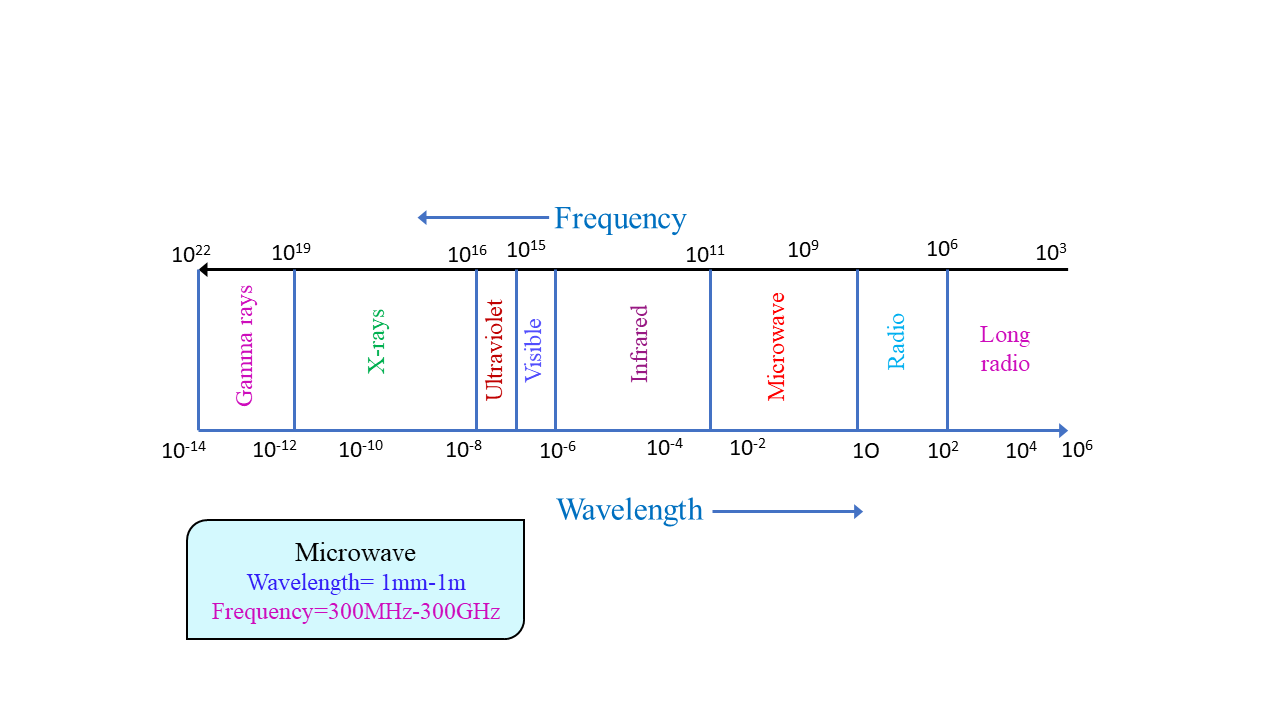 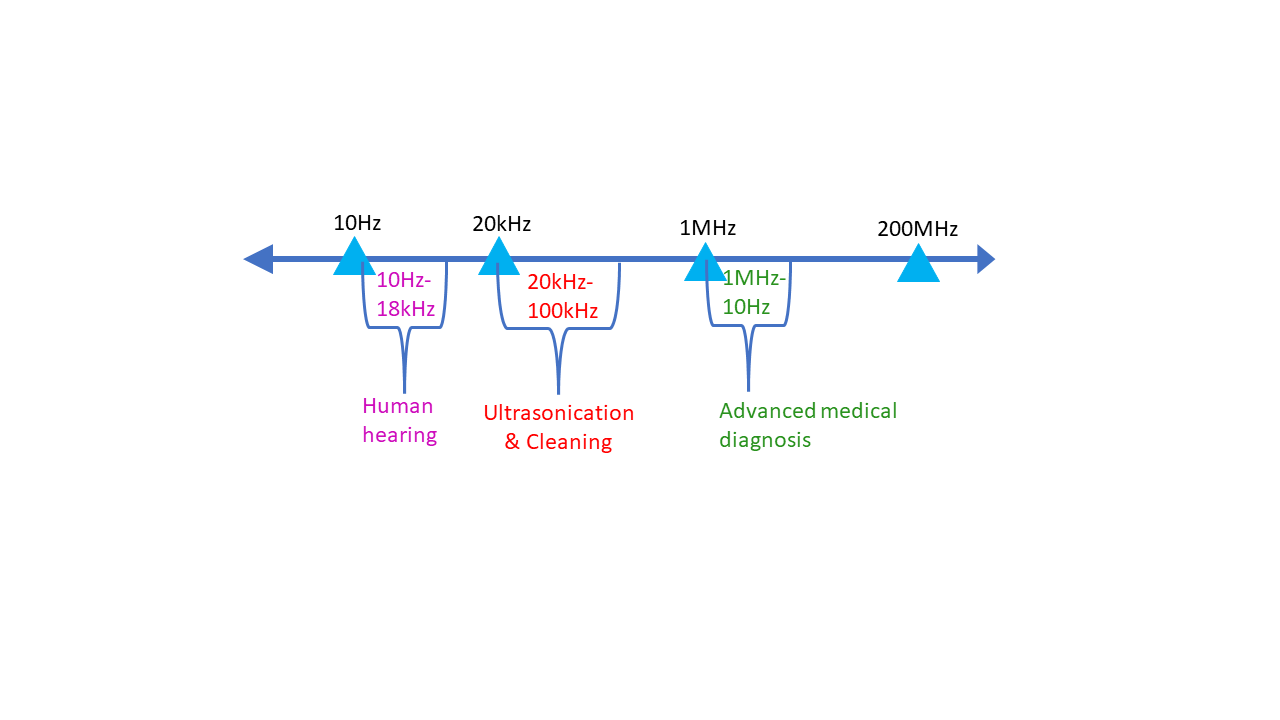 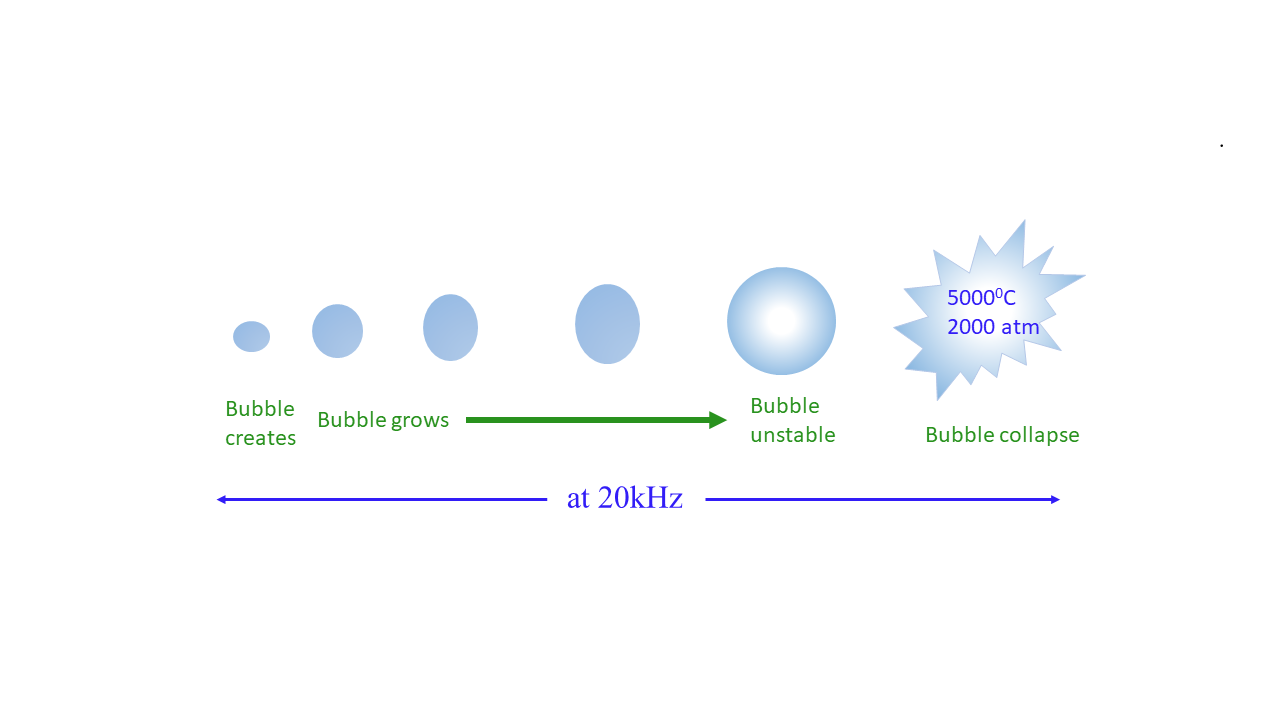 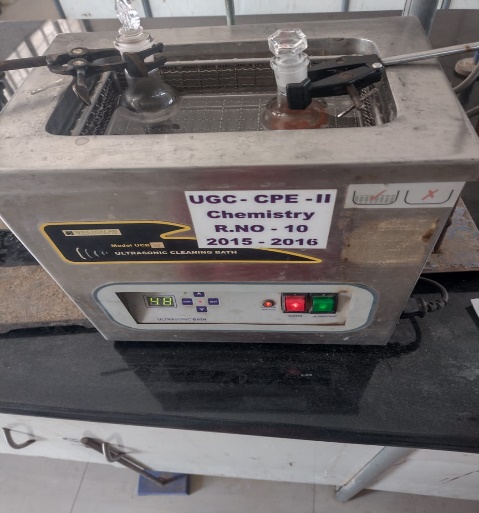 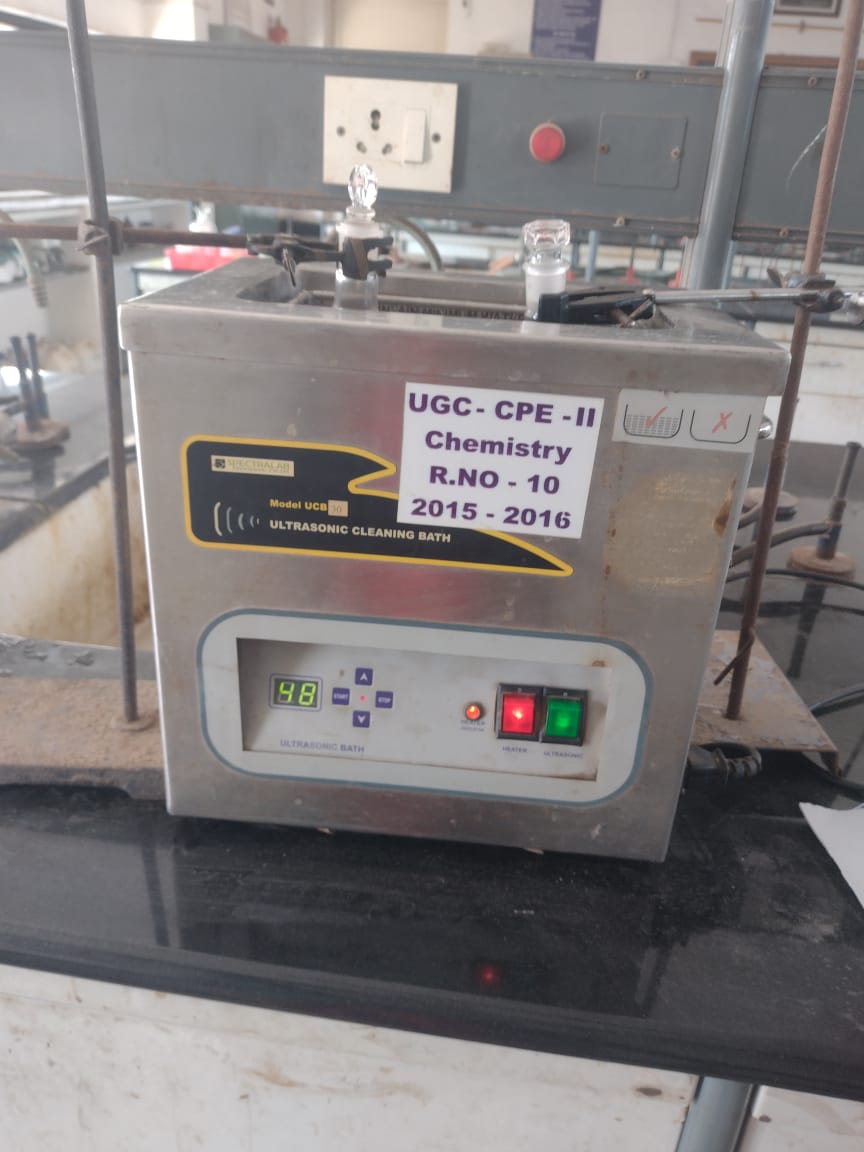 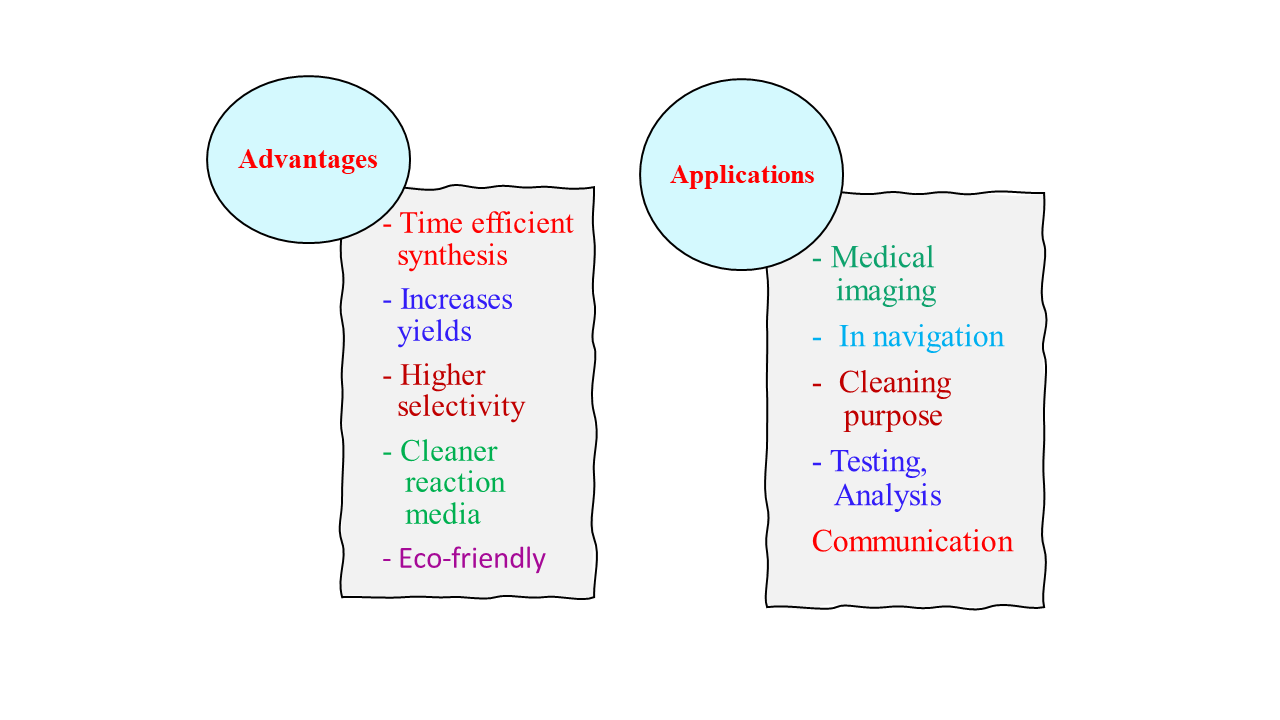 